স্মারকঃ ৫৫.১২.০০০০.১০৭.৩২.০০৩.১৯-২45                                                                         তারিখঃ 01.০5.২০২০বিষয়ঃ গণমাধ্যমে প্রচারিত “পুলিশ হেফাজতে প্রাণ গেল দোকান কর্মচারীর” সংক্রান্ত সংবাদ প্রতিবেদন বিষয়ে ব্যবস্থা গ্রহণ প্রসঙ্গে              উপর্যুক্ত বিষয়ের প্রেক্ষিতে জানানো যাচ্ছে যে, গত ২৯ এপ্রিল ২০২০ তারিখ সময় টেলিভিশনে “পুলিশ হেফাজতে প্রাণ গেল দোকান কর্মচারীর” সংক্রান্ত সংবাদ প্রতিবেদনে কমিশনের দৃষ্টি আকৃষ্ট হয়েছে। প্রতিবেদনে প্রকাশ চট্টগ্রামের টেরীবাজারে গিরিধারী চৌধুরী নামক কাপড়ের দোকানের এক কর্মচারীর পুলিশ হেফাজতে মৃত্যু হয়েছে। মৃতের স্বজন ও অন্য দোকানদারদের বক্তব্যে জানা যায়, লকডাউনের কারণে দীর্ঘদিন ধরে টেরীবাজারের কাপড়ের দোকানগুলো বন্ধ। ঘটনার দিন বুধবার (২৯ এপ্রিল) বিকেলে বেতন পরিশোধ ও মালামাল গোছাতে দোকান খোলা হয়। এসময় কোতয়ালি থানার বক্সিরবিট পুলিশ ফাঁড়ির এসআই কামরুল এসে দোকানের কর্মচারীদের মারধর শুরু করেন। পরবর্তীতে দুই কর্মচারীকে ফাঁড়িতে নিয়ে যাওয়া হয় বলে নিখিল নামক আরেক কর্মচারীর বরাতে প্রতিবেদনে উল্লেখ করা হয়। মারধরের এক পর্যায়ে নিস্তেজ হয়ে পড়েন আটককৃত গিরিধারী চৌধুরী এবং পরে চট্টগ্রাম মেডিকেল কলেজ হাসপাতালে নেয়া হলে কর্তব্যরত চিকিৎসক তাকে মৃত ঘোষণা করেন।        ০২। জাতীয় মানবাধিকার কমিশন হেফাজতে মৃত্যুকে কখনোই সমর্থন করেনা। হেফাজতে মৃত্যু মানবাধিকারের চরম লঙ্ঘন বলে কমিশন মনে করে। দেশের এই সংকটময় পরিস্থিতিতে আইন-শৃঙ্খলা রক্ষাকারী বাহিনির সদস্যরা যেখানে জনগণের সেবায় অক্লান্ত পরিশ্রম করে যাচ্ছেন; ইতোমধ্যে পুলিশের ০৩ জন সদস্য করোনায় আক্রান্ত হয়ে মৃত্যুবরণ করেছেন; এমন সময় পুলিশের কতিপয় সদস্যের এহেন অপেশাদারী আচরণ কোনভাবেই কাম্য নয়। কতিপয় সদস্যের কর্মকান্ডে পুরো বাহিনীর ভাবমূর্তি ক্ষুণ্ণ হওয়ার আশঙ্কা রয়েছে। প্রতিবেদনে জানা যায়, উক্ত ঘটনায় এসআই কামরুলসহ তিন পুলিশ সদস্যকে ক্লোজড করা হয়েছে এবং ঘটনা তদন্তে একটি কমিটি গঠন করা হয়েছে। কমিশন মনে করে, শুধু প্রত্যাহারই এই ধরনের জঘন্য অপরাধের শাস্তি হতে পারেনা।       ০৩। বর্ণিত প্রেক্ষাপটে, উক্ত ঘটনা সুষ্ঠু তদন্ত করে দ্রুততম সময়ের মধ্যে দায়ীদের দৃষ্টান্তমূলক শাস্তি নিশ্চিত করার জন্য নির্দেশিত হয়ে অনুরোধ করা হল। সিনিয়র সচিবজননিরাপত্তা বিভাগস্বরাষ্ট্র মন্ত্রনালয়অনুলিপি (সদয় জ্ঞাতার্থে):০১। মাননীয় মন্ত্রীর একান্ত সচিব, স্বরাষ্ট্র মন্ত্রণালয়, (মন্ত্রী মহোদয়ের সদয় অবগতির জন্য)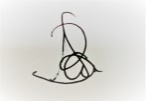 কাজী আরফান আশিকপরিচালক (প্রশাসন ও অর্থ)জাতীয় মানবাধিকার কমিশন